טבלאות לכיתה ה:טבלה לארגון מידע: התאמת סוג המתכת למוצר  (ע"מ 80)טבלה לארגון מידע: תכונות של סוגי פלסטיק שמהם עשויים המוצרים (ע"מ 113)טבלה לארגון מידע: אפיון מוצרים (ע"מ 114)טבלת השוואה: מאפיינים של כוכב/כוכב לכת במערכת השמש (ע"מ 170)טבלה לארגון מידע: התאמת סוג המתכת למוצר  (ע"מ 80)טבלה לארגון מידע: תכונות של סוגי פלסטיק שמהם עשויים המוצרים (ע"מ 113)טבלה לארגון מידע: אפיון מוצרים (ע"מ 114)טבלת השוואה: מאפיינים של כוכב/כוכב לכת במערכת השמש (ע"מ 170)המוצרהמתכת שיצרו ממנה את המוצרהסבר לטעותהצעות 
למתכות מתאימותעוגןאלומיניוםכבלי חשמלעופרתמטוסיםכסףתנור חימוםבדילגשר מעל נהרברזל לא מצופהעגיליםעופרתפסי רכבתכסף               מוצרי פלסטיקתכונותהפלסטיקמוצר 1שם:___מוצר 2שם:___מוצר 3שם:___מוצר 4שם:___מוצר 5שם:___גמישותמוליכות חשמלאחרמוצרי פלסטיקמאפייני המוצרהמטרה של המוצרלאחסן בתוכה חפציםהדרישות מהמוצרכִּתבו לפחותשתי דרישותניתנת לקיפולמגינה עלהחפציםמרטיבותומאבקתכונות הפלסטיקשמתאימותלדרישות מהמוצרגמישותאטימותלמים,לאווירולאבקגופים בחללמאפייניםכוכב
(שמש)כוכב לכת 
(פלנטה)מייצר אור וחום:    כן/לאגודל הגוף:          קטן/גדולמקומם בשמיים נראה: קבוע/אינו קבועהגוף: מקיף את/מוקף על ידיהגוף:  מואר/מאיר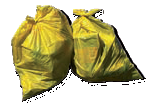 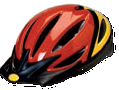 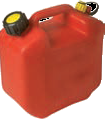 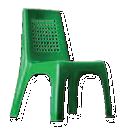 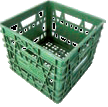 